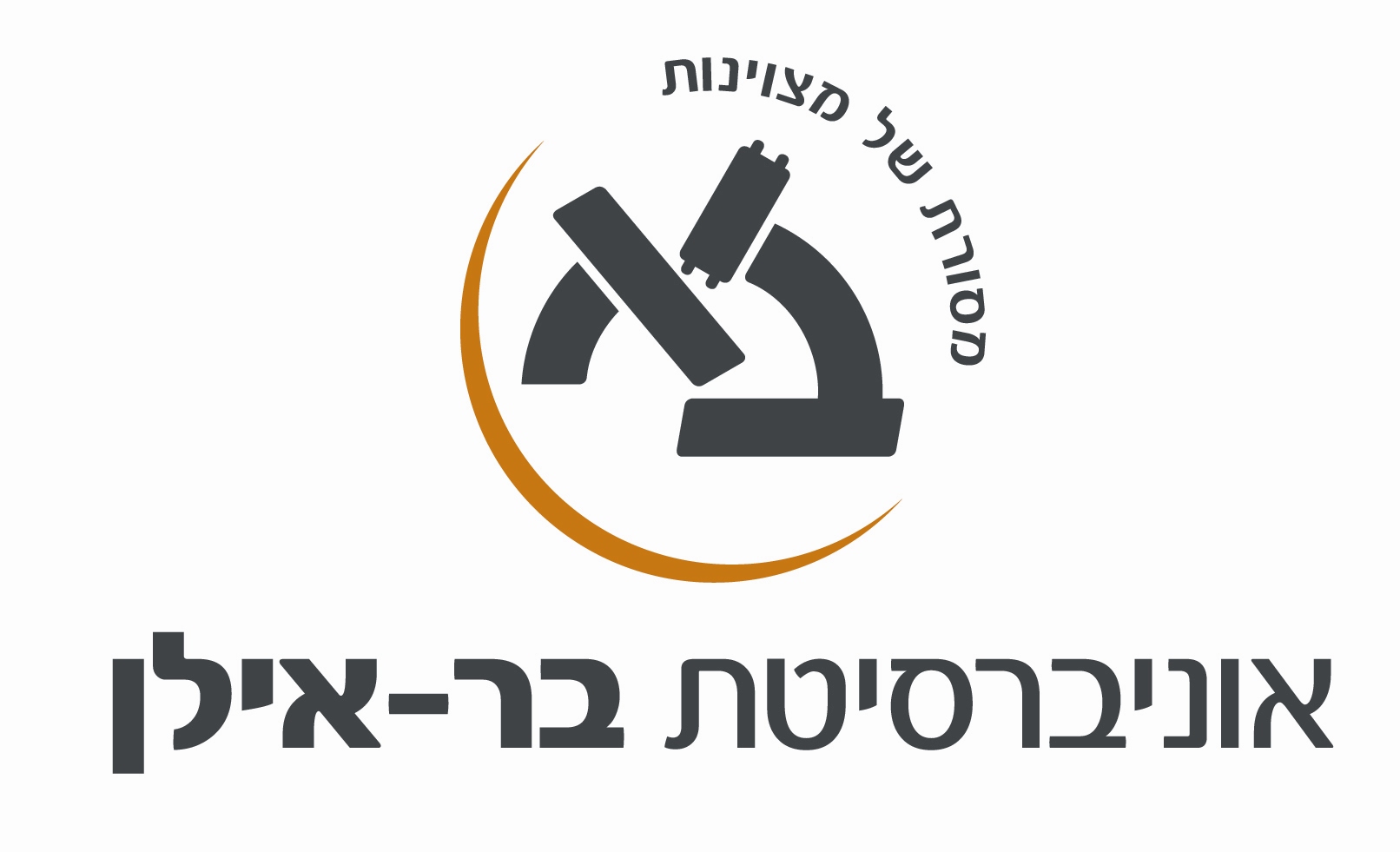 תאריך עדכון: ספטמבר 2015שם ומספר הקורס: כלכלה ניהולית 55-506שם המרצה: ד"ר מיכל וברמתרגל: אליהו ירטסוג הקורס: שיעורשנת לימודים:   תשע"ה                   סמסטר:    קיץ                        היקף שעות: 1 ש"ש א. מטרות הקורס מטרת הקורס היא להקנות לסטודנט ידע בסיסי על האופן בו פועלת המערכת הכלכלית במשקים תחרותיים , מודלים בתחרות בלתי משוכללת וכלכלת אפליית מחירים, ולפתח כלי ניתוח באמצעותם יוכל הסטודנט לנתח מצבים שונים. הקורס יעסוק בחקר המניעים הבסיסיים של היחידות הכלכליות המרכיבות את המשק. ויקנה לסטודנטים כלים ליישום בעיות אופטימיזציה תוך התייחסות לממדי המיקום, הזמן ואופי הסוכנים בשווקים הכלכליים. ב. תוכן הקורס:    תכנית הוראה מפורטת לכל השיעורים: ג. חובות הקורס: דרישות קדם: השלמות תיאוריות מיקרו כלכליות (55-904), תיאוריות ויישומים מיקרו (74-957), מתמטיקה ג' (74-935).חובות / דרישות / מטלות: במשך הסמסטר יינתנו תרגילים. התרגילים יפתרו בכתה. באופן כללי אין חובת הגשה, אך יתכנו מספר פעמים שתידרשו להגיש את התרגילים. מומלץ מאוד לפתור את התרגילים באופן עצמאי כדי להבטיח שהסטודנט מבין את החומר הנלמד. ניסיון העבר מלמד על חשיבות התרגול להצלחה בקורס. ללא תרגול יקשה על הסטודנט להצליח במבחן הסיום. מרכיבי הציון הסופי (ציון מספרי / ציון עובר):תרגילים יינתנו במהלך הקורס על פי קצב ההתקדמות בחומר, לקראת הבחינה הסופית יישלחו בחינות לדוגמא שייפתרו במהלך התרגול ושיעור החזרה לקראת הבחינה מרכיבי הציון הסופי (ציון מספרי / ציון עובר): 100% בחינה.ד. ביבליוגרפיה:    חומר החובה כולל את כל החומר שיועבר במהלך הקורס. אין ספר חובה אחד שעל הסטודנט לקרוא. החומר מופיע בדרגות קושי שונות במספר ספרים. בהתאם לבחירת כל תלמיד ותלמיד מומלץ לעיין באחד או יותר מהספרים הבאים:Jean Tirole, The Theory of Industrial Organization, The MIT Press, 1988Louis Philps, Economics of Price Discrimination, Cambridge Univ. Press, 1983.Paul Krugman and Maurine Obstfeld, International Economics: Theory and Policy, 1991. ד"ר יוסי מעלם, "תורת המחירים תורת הפירמה, הוצאת אקדמון,  ירושלים, פרק 4. ד"ר יוסי מעלם, "תורת המחירים תחרות לא משוכללת, הוצאת אקדמון, ירושלים, פרקים 6,8,9.מס' השיעורנושא השיעורקריאה נדרשת הערות1תנאי סדר ראשון ושני למקסימיזציה עבור פונקציות רבות משתנים2יישומים: עקומות שוות תפוקה שולית, ביקוש לתשומות בטווח קצר ובטווח ארוך: גורמי יצור מסייעים ויריביםמועלם פרק 44-3מונופול מודלים בתחרות בלתי משוכללת ושימושים בתורת המשחקים:מונופול פשוט- חזרה, כוח מונופוליסטי – דיון.- כלכלת אפליית מחירים מסדר ראשון, שני ושלישיד"ר יוסי מעלם – תחרות לא משוכללת5-6כלכלת אפליית מחירים- תאוריית שני התעריפים, עסקאות חבילהPhlipsעמודים נבחריםTiroleעמודים נבחרים7-10מודלים בתחרות בלתי משוכללת ושימושים בתורת המשחקים: שווי משקל של נאש, המודל של קורנו, המודל של סטקלברג, המודל של ברטרנד, 11שמושים בשווק ותורת הביקוש:תלות הדדית בביקושים בין צרכנים ובין תקופות12השפעות חיצוניות בכלכלת תחבורה Tirole 140-14513עוני וחלוקת הכנסות : עקומת לורנץ ומדד ג'יני למדידת אי השוויון בחלוקת ההכנסות  בישראל על פני זמן ובהשוואה בין לאומית.